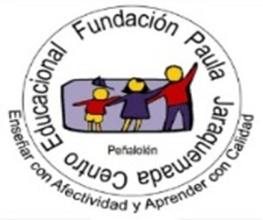 LenguajeInformación para las familias:En este trabajo que realizarán en casa necesitaremos de todo su apoyo, ya que aprender a leer es uno de los procesos más complejos en el aprendizaje de los niños/as. La lectura abrirá un mundo nuevo para ellos/as y en esta oportunidad serán los protagonistas junto a sus hijos.Serán ustedes los que guíen el gusto por la lectura en sus pequeños/as, por lo que les pedimos mucha paciencia y amor en lo que les transmitirán.Para motivarlos puede tener un abecedario en su pieza con objetos que comiencen con el sonido de cada letra, sino puede comprarlo puede fabricarlo con ellos a medida que vayan aprendiendo las letras. Hasta ahora deberían tener las vocales y la letra M.Por ejemplo: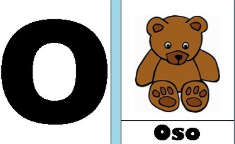 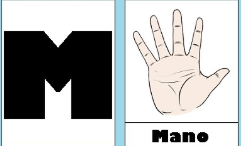 Lo importante es que las letras que vayan aprendiendo las distingan por su sonido, por ejemplo M suena /m/, no eme.También puede mostrar videos educativos, como por ejemplo:Ronda de las vocales https://www.youtube.com/watch?v=PUF8U4kiM-w Sílabas para niños M, P, L, S https://www.youtube.com/watch?v=j1RIUuftxKoO descargar juegos educativos como “Abrapalabra la magia de aprender a leer”, el conejo lector” o “Aprende a leer con PIPO”ACTIVIDADES1.- Trabajo en el libro del ministerioEn el libro de lenguaje completar las páginas que no alcanzaste hacer en el colegio. (Página 2 a las 17)Si ya las hiciste continúa trabajando con la ayuda de tus padres, hermanos mayores o algún adulto que este contigo en las siguientes páginas. (20-21-22-23-25-26-27-28-29-30-32-33-34 y 38)2.- Guías Estas guías deben ser guiadas por un adulto y no es necesario imprimirlas.Puede registrar las respuestas en el cuaderno de Lenguaje.GUÍA DE LENGUAJE N° 1Hoy conoceremos un poema y comprenderemos las rimas.PUEDES VER EL SIGUIENTE LINK https://vimeo.com/400819101En los poemas existen palabras que riman.Una rima, es un conjunto de sonidos que se repiten  en uno o más versos al final de ellos. 		Ejemplo:	La tortuga Helena   es grande y es buenanada por los marescomo una sirena.El estudiante debería responder.¿Cuáles son las palabras que riman? (pregunta hecha por el adulto)    Respuesta: Helena, buena y sirena.¿De quién nos habla este poema?Respuesta: El poema nos habla de la tortuga Helena.¿Cómo es Helena?Respuesta: Helena es grande y buena.¿Qué puede hacer Helena?Respuesta: Helena puede nadar por los mares como una sirena.Para practicar Escucha el siguiente poema  e identifica las rimas.Los dientes de Danielita¿Qué le pasó a Danielita?                                                 su sonrisa está vacía;        se le perdieron sus muelitas        o los guardó en su alcancía.¿Cuáles son las palabras que riman? (pregunta hecha por el adulto)El estudiante debería responder: Danielita y muelita.                                                         Vacía y alcancía.                      GUÍA DE LENGUAJE N° 2Hoy aprenderemos a separar sílabas. Vean el siguiente link https://www.youtube.com/watch?v=m2-i8Hce5oQ&t=15sNota: Lea toda la actividad al estudiante:Las palabras se pueden separar en partes, estas partes se llaman sílabas.¿Cuántas sílabas tiene la palabra mamá? (un aplauso por cada sílaba)Respuesta: La palabra mamá tiene dos sílabas: ma-má. (dos aplausos)¿Cuántas sílabas tiene la palabra pelota?Respuesta: la palabra pelota tiene 3 sílabas: pe – lo – ta . (tres aplusos)Observa atentamente la siguiente imagen y marca la cantidad de sílabas que tiene.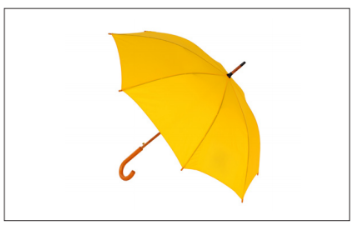 Respuesta: pa-ra-guas, 3 sílabas.A practicar:Escucha atentamente cada palabra y dibuja con círculos la cantidad de sílabas que tiene cada palabra.Observa el ejemplo:¡¡¡Buen trabajo!!!